Kijk nog eens welke drie profielen (eind van hoofdstuk 3) / keuzevakken (eind hoofdstuk 4) je als favoriet hebt opgeschreven.Schijf bij elk van deze drie profielen/keuzevakken op wat jij als voordelen en nadelen ziet.Vergelijk de voordelen en nadelen per profiel/keuzevak.Welke voordelen en nadelen vind je heel belangrijk? Zet dat er als volgt bij:++	= dit voordeel vind ik héél belangrijk+	= dit voordeel vind ik een beetje belangrijk--	= dit nadeel vind ik héél belangrijk-	= dit nadeel vind ik een beetje belangrijk Denk nog een minuut heel goed na en maak dan je keuze.Twijfel je nog over je profiel/keuzevak-keuze? Of weet je het helemaal zeker? In allebei de gevallen is het goed om met iemand te praten over je keuze.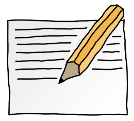 OPDRACHT 6.1: Voors en tegensTOP 3-profielen/keuzevakkenVOORDELENNADELEN+ __________________________+ __________________________+ __________________________- __________________________- __________________________- __________________________+ __________________________+ __________________________+ __________________________- __________________________- __________________________- __________________________+ __________________________+ __________________________+ __________________________- __________________________- __________________________- __________________________Ik kies voor het profiel/keuzevak:Weet je het zeker? (kruis aan)Weet je het zeker? (kruis aan)JaIk twijfel nog een beetje. 